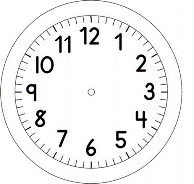 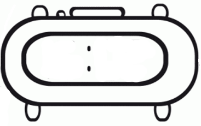 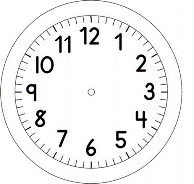 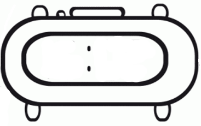 PORTUGUÊS – AS AVENTURAS DE PINÓQUIO – ON-LINE	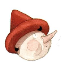 ESCUTE A LITERATURA E A FONÉTICA DO CAPÍTULO XIX (19):	https://www.loom.com/share/ecb97d10af4745e7a1fdf66376108db11.LIGUE AS LETRAS DA PALAVRA ÀS LETRAS CORRESPONDENTES  NO ALFABETO 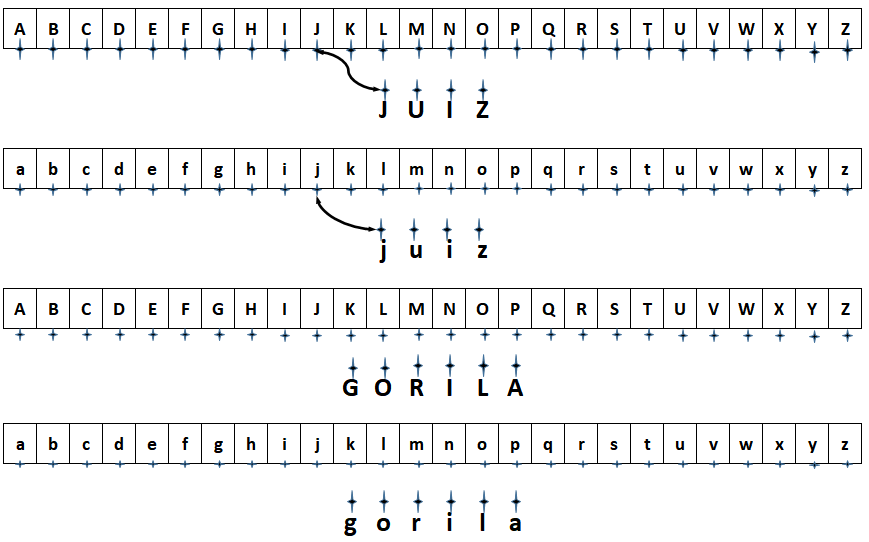 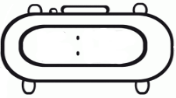 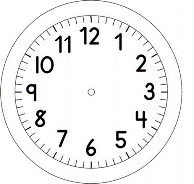 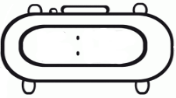 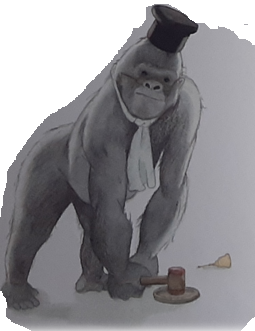 2. PROCURE AS PALAVRAS DA FALA DO JUIZ NO DIAGRAMA ABAIXO. PINTE- AS.3. ESCREVA DO SEU JEITO, COMO PINÓQUIO FICOU AO OUVIR A SENTENÇA DO  DO JUIZ. ____________________________________________________________________________________________________________________________________________________________________________________________________________________________________________________________________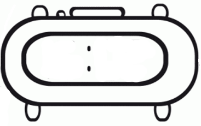 